DATE ______________________________________COMPANY __________________________________STREET _____________________________________CITY/STATE/ZIP ______________________________CONTACT NAME/TITLE ________________________PHONE (_____) ______________________________FAX (_____) _________________________________E-MAIL _____________________________________IMPORTANTPLEASE SEND A ONE-PINT SAMPLE OF ACTUAL MATERIAL WITH MSDS SHEET IF APPLICABLEMATERIAL CHARACTERISTICSMATERIAL NAME	(Generic and manufacturer trade name or product number)	_______________________________________	_______________________________________PARTICLE SIZE(Mesh or actual dimensions in inches):________________________________________Similar to (comparable material):________________________________________BULK DENSITYPacked (densified) ___________ pounds/cubic footLoose (aerated) _____________ pounds/cubic footFLOWABILITY□ Very free-flowing (angle of repose 30 or less)□ Free-flowing (angle of repose 30 to 45)□ Semi free-flowing (angle of repose 45 to 60)□ Non free-flowing (angle of repose 60 and above)TEMPERATURE□ Ambient	□ Other (specify): __________FMOISTURE CONTENT	____________________%FAT CONTENT		____________________%OIL CONTENT		____________________%ABRASIVENESS□ Extreme	□ Mild	□ Not abrasiveCORROSIVENESS□ Extreme	□ Mild	□ Not corrosive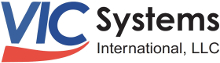 □ HYGROSCOPICHAZARDOUS□ Toxic	□ Acidic		□ Flammable□ Explosive Dust	□ Other _______________OTHER CHARACTERISTICS__________________________________________________________________________________APPLICATION SPECIFICATIONSCAPACITYPOUNDS/HOUR	MIN:_____ MAX:_____CUBIC FEET/HOUR	MIN:_____ MAX:_____OTHER:_______________________________MATERIALS OF CONSTRUCTION□ CARBON STEEL:	Primed and painted exterior only□ STAINLESS STEEL – INDUSTRIAL FINISH:	Type 304: all welds buffed□ OTHER: __________________________________________________________________OPERATIONAL DUTY:	□ CONTINUOUS	________hours/day		________days/week	□ INTERMITTENT (if known)		Cycle time on:	________minutes		Cycle time off:	________minutesELECTICAL REQUIREMENTS	Volts:_______ 1 Phase:_______ Cycle:_______	Volts:_______ 3 Phase:_______ Cycle:_______ATMOSPHERIC CLASSIFFICATION:	□ Non explosion-proof (TEFC/NEMA 12)	□ Wash down (NEMA 4)	□ Explosion-proof		Class: _____ Division: _____ Group: _____SYSTEM DESCRIPTION:	MATERIAL SOURCE:	□ Bulk storage	□ Bin		□ Silo